ابتدا فایل نرم افزار Adobe Connect  را دانلود و آنرا نصب کنید.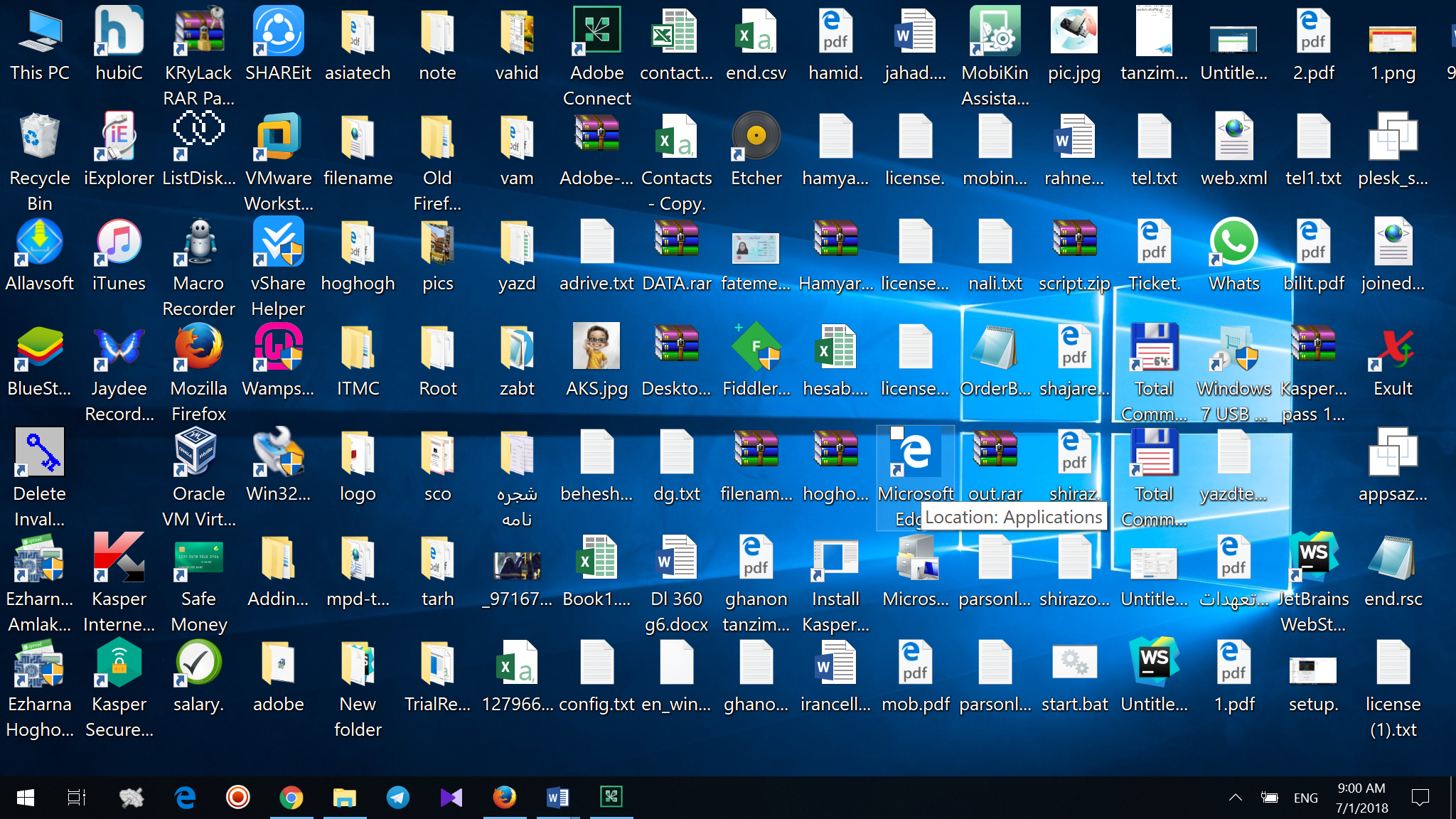 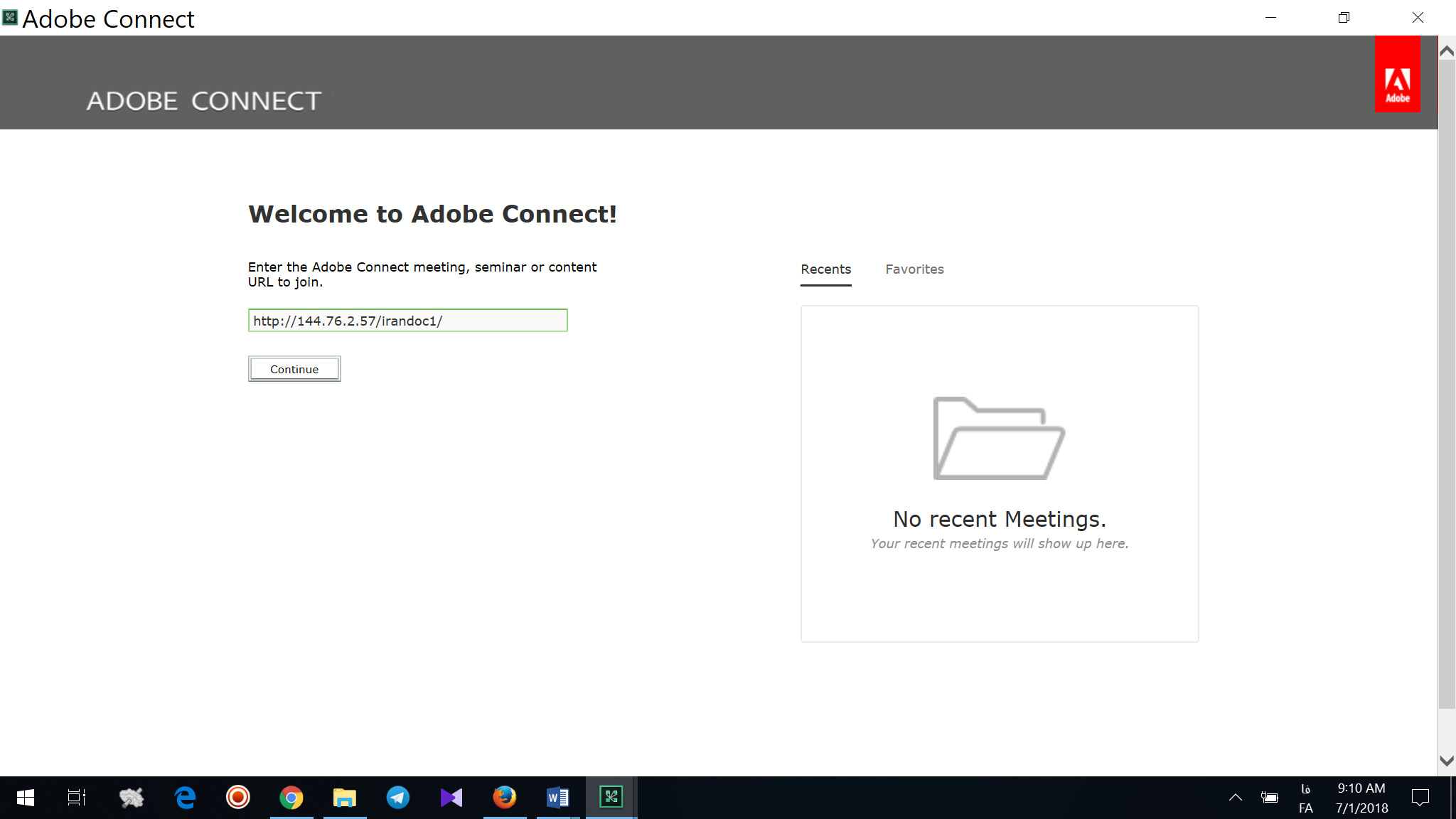 آدرس جهت کپی http://144.76.2.57/irandoc1/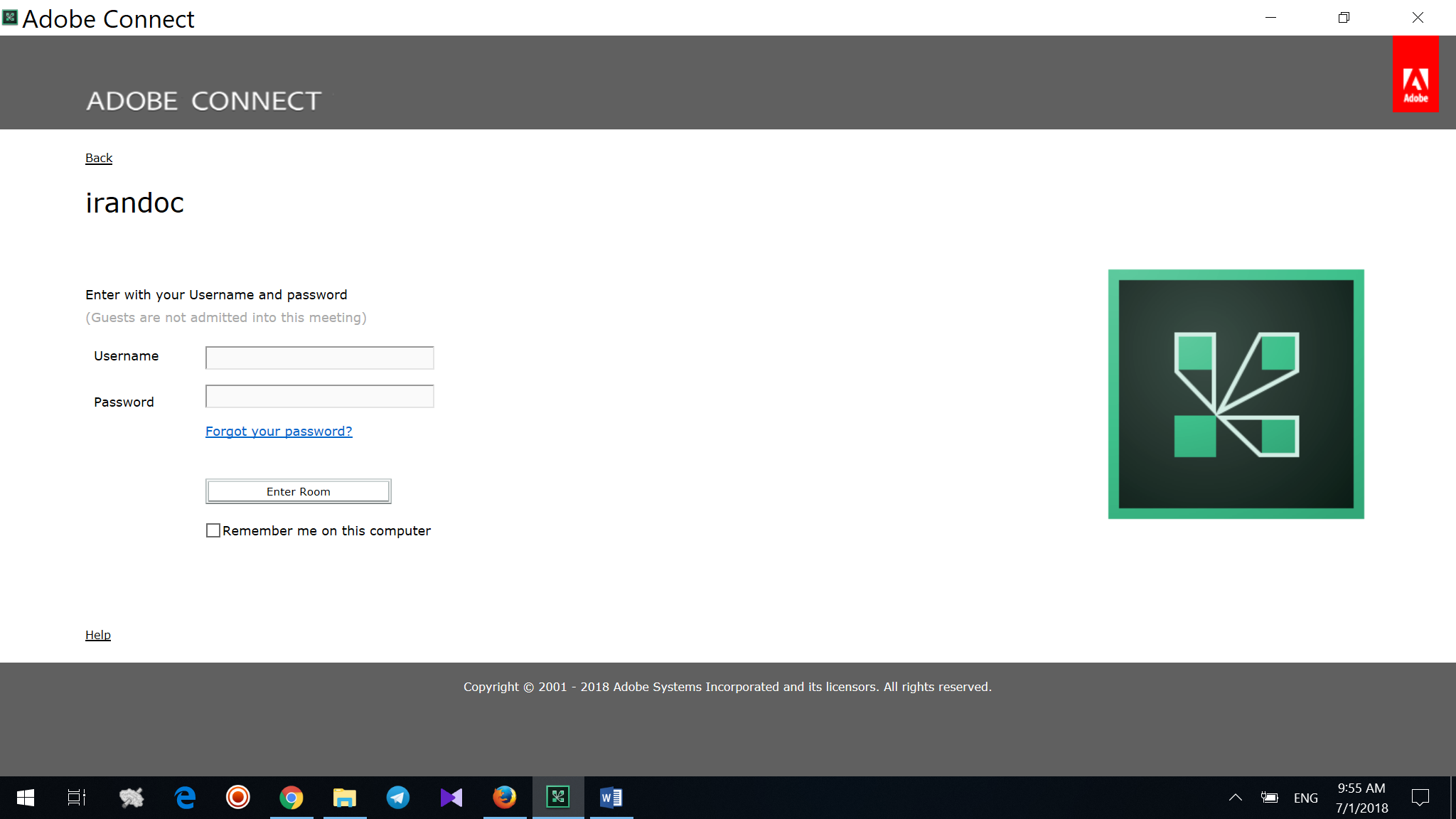 کمی صبر کنید تا صفحه زیر ظاهر گردد.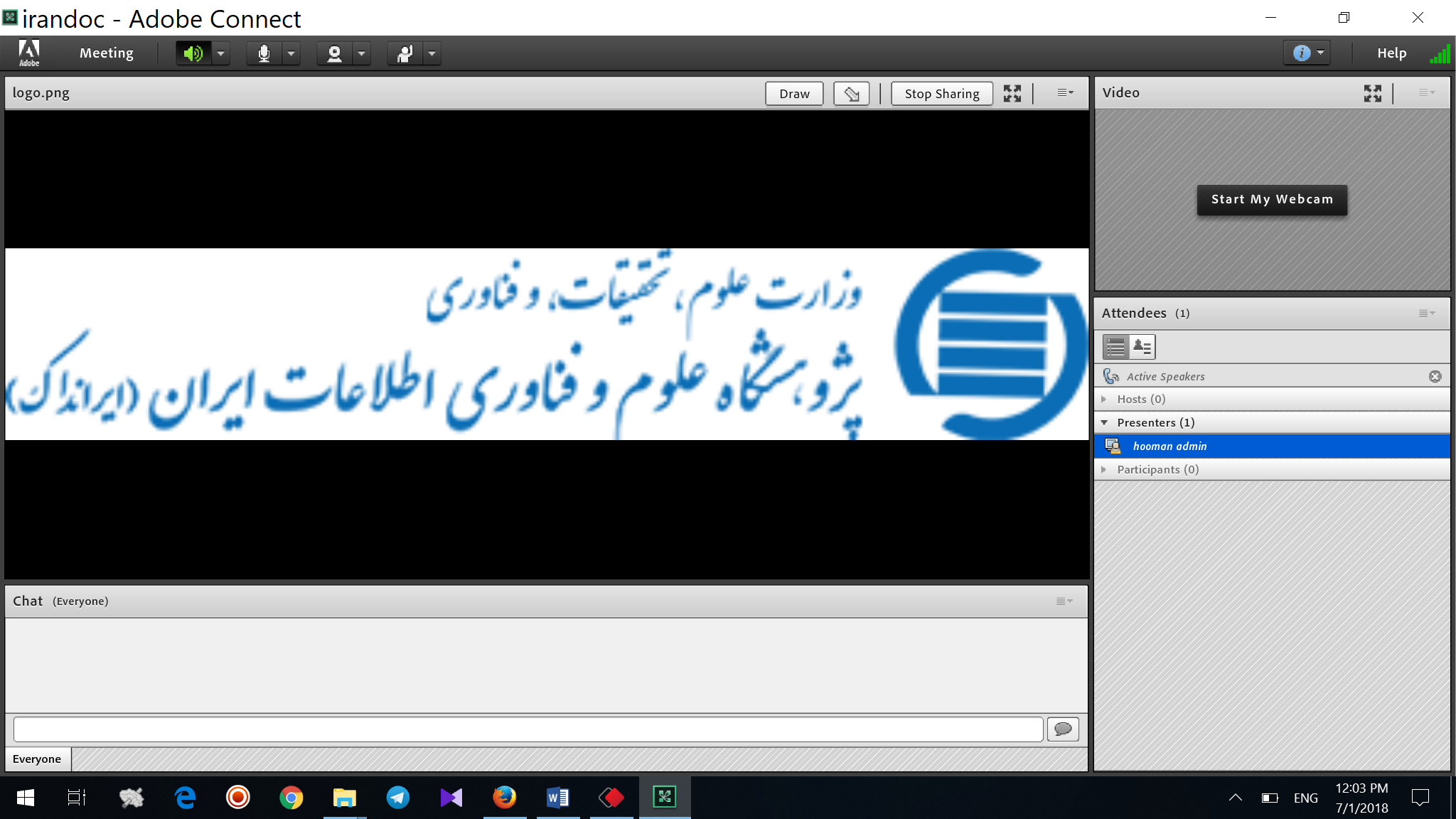 شما با موفقیت وارد سیستم شدید.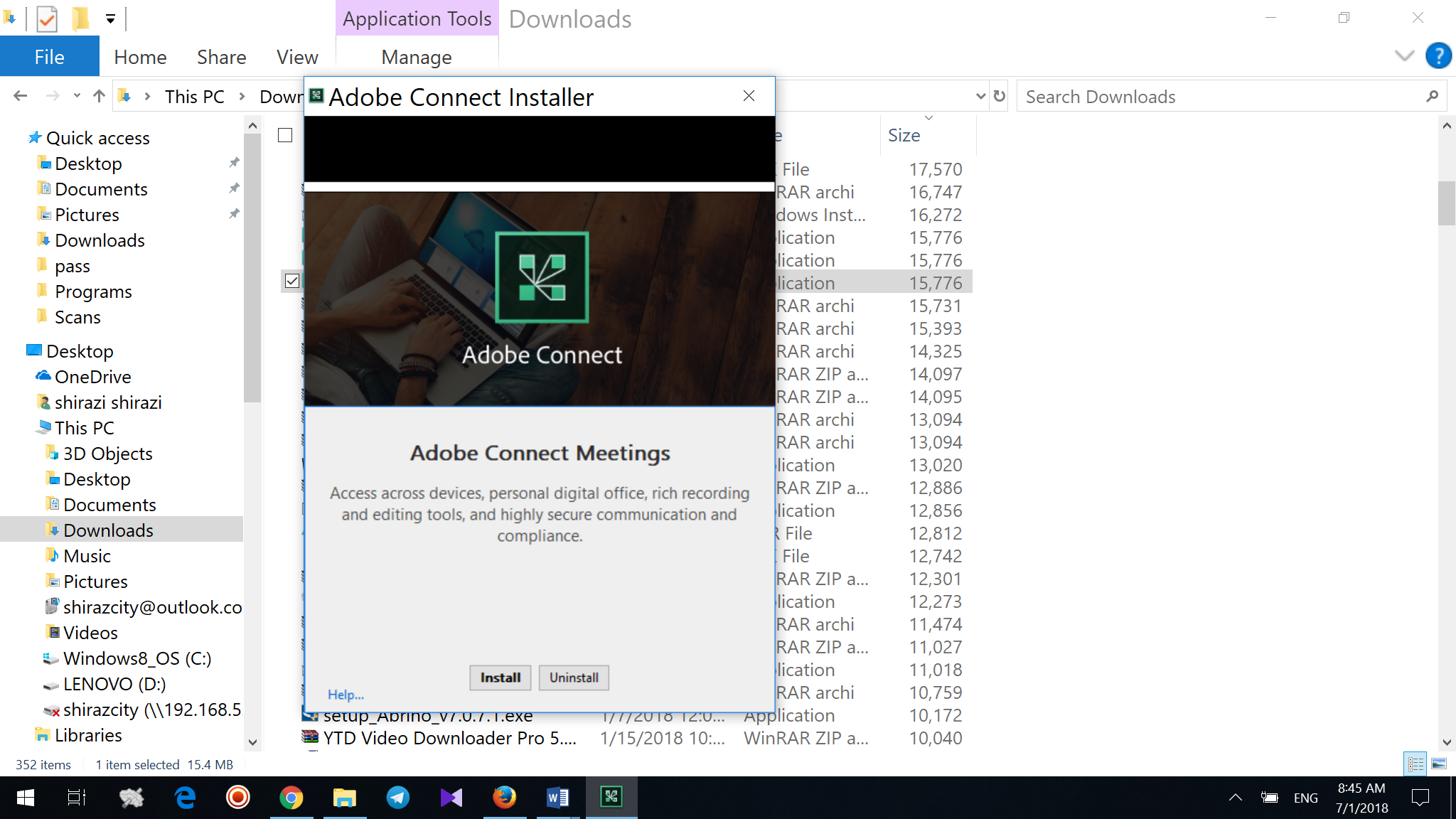 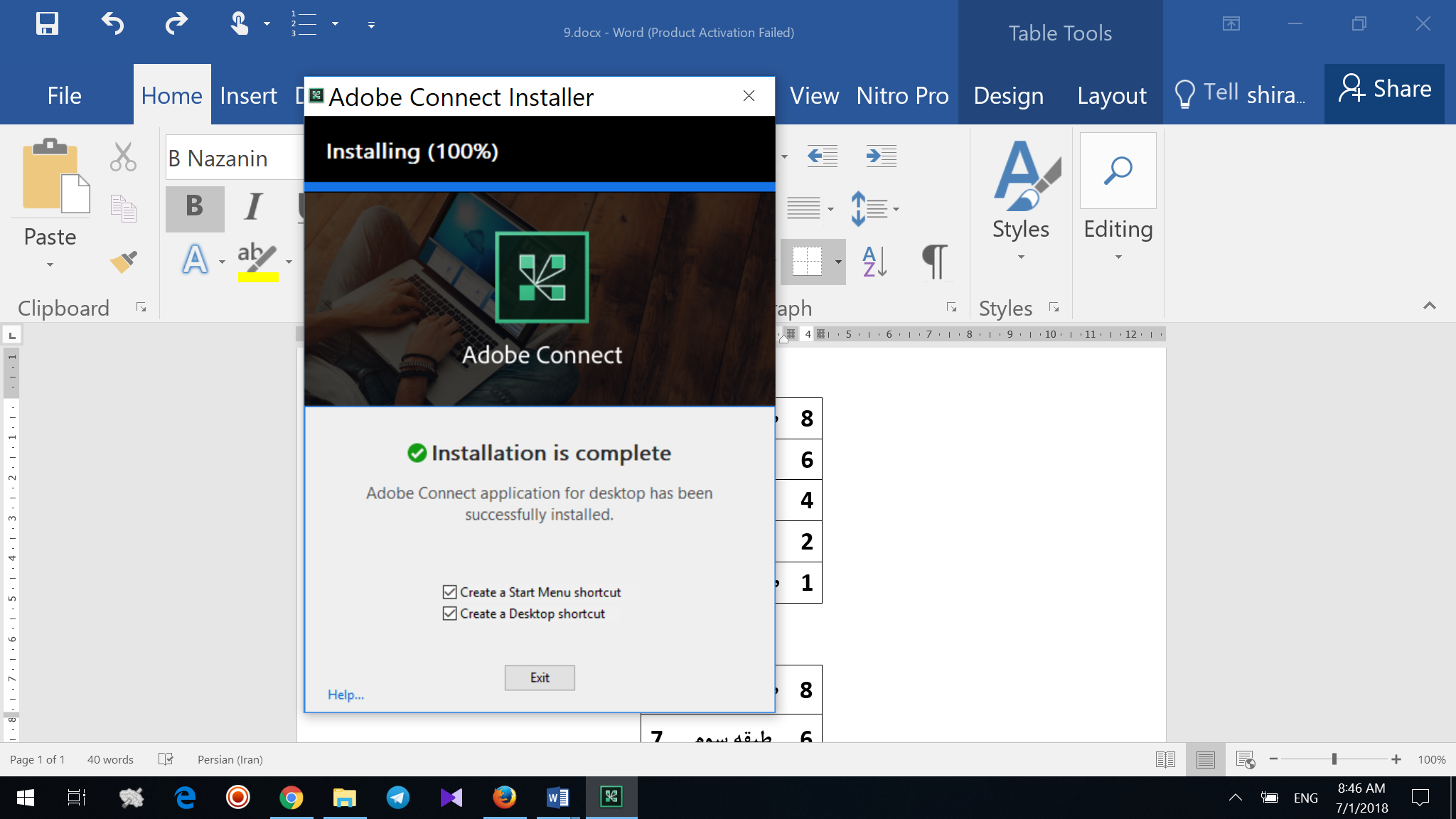 